Event SummaryCare Homes Activity Co-ordinators ECHO (Care Home Network ECHO)-26th March 2021The NI Care Home ECHO Network held a session for Care Home Activity Coordinators on 26th March 2021. The session focussed on Meaningful Activity in Care Homes and Innovative solutions to building digital capacity and ongoing learning and development Presentations included:  1.	Meaningful Activity in Care Homes-During Covid-19 and Beyond-Karen Walls, Principal Occupational Therapist, Dementia Services,  NHSCT2.	Go Digital-Innovative solutions to building capacity and continuous learning – Mairead Harkin, Workforce Development Officer (Digital Learning/Learning Zone), NISCC3.	Connecting Care Homes SHSCT- Aidan McCabe, SHSCT MPower Implementation LeadThank you to all who joined us for the session on 26th March 2021 and for all the engagement. There were over 120 links established to attendees during the session from the independent and statutory sector and included Care Home staff, HSC Trust staff, PHA, RQIA, HSCB and NISCC.  Please find presentations from the session as agreedA further event is planned for 21st May 2021 – further details to follow.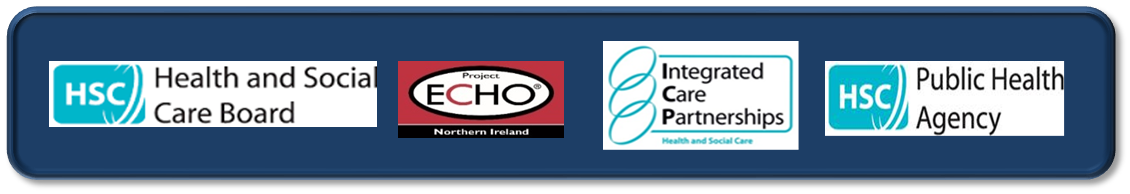 